ПАСПОРТ №  05  дата 18 сентября 2017 г.
Паспорт благоустройства дворовой территории муниципального образования Копьевский поссовет ОБЩИЕ СВЕДЕНИЯАдрес многоквартирного дома (МКД)*:Управляющая (обслуживающая) организация МКД (наименование, юридический адрес, телефон:3. Составитель паспорта: (наименование инвентаризационной комиссии муниципального образования, ФИО секретаря Комиссии)4. Сведения о МКД* и дворовой территории: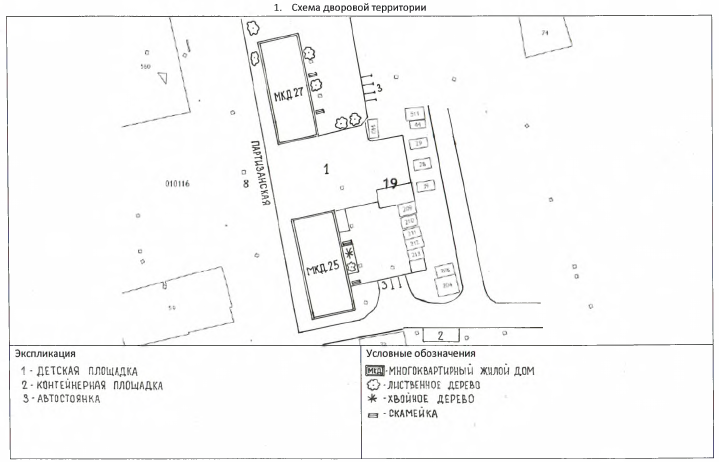 1.1. Экспликация к схеме.А. Сооружения:Б. Дорожно-тропиночная сеть:В. Малые архитектурные формы и элементы благоустройства:Потребность в благоустройстве дворовой территорииМинимальный перечень видов работ по благоустройству дворовых территорийПеречень дополнительных видов работ по благоустройству дворовых территорийДата проведения инвентаризации:  20 сентября  2017г в 10 часов.Ф.И.О., должности и подписи членов инвентаризационной комиссии:Администрация Копьевского поссовета, Глава_____________________________________А.И.Тайченачев (организация, должность)                    (подпись)                               (Ф.И.О.)Администрация Копьевского поссовета, ведущий бухгалтер – экономист ______________О.К.ТихоноваАдминистрация Копьевского поссовета, специалист 1 категории______________________Т.А.Раткова        Администрация Копьевского поссовета, специалист 1 категории_____________________ И.А.Якушин МУП «Копьевское ЖКХ», и.о.главного инженера                          ______________________А.А.Трофимович Представители собственников помещений  в МКД,уполномоченные на участие в работе комиссиирешением общего собрания собственников_________________________________________О.Ю.Ананьева  (по согласованию)                                         _________________________________________Н.А.Сургутский                                                                         __________________________________________Л.И.Агеева                                                                         __________________________________________М.А.Рыжовап. Копьево, 1 - ул. Партизанская,25, 2 – ул. Партизанская, 27МУП «Копьевское ЖКХ», РХ, Орджоникидзевский район, п. Копьево, пер. Юбилейный, 4, тел. (39036) 21784Комиссия по инвентаризации дворовых и общественных территорий в муниципальном образовании Копьевский поссовет, секретарь комиссии – Тихонова О.К., тел (39069) 21189№ п/пМатериал стен МКДЭтажность МКДКоличество подъездов в МКДКоличество жилых и нежилых помещений в МКДКоличество проживающих в МКД граждан, чел.Общая площадь дворовой территории, кв.мВ том числеВ том числеВ том числеВ том числе№ п/пМатериал стен МКДЭтажность МКДКоличество подъездов в МКДКоличество жилых и нежилых помещений в МКДКоличество проживающих в МКД граждан, чел.Общая площадь дворовой территории, кв.мПлощадь застройки МКД,кв.мПлощадь проездов, тротуаров, площадок (общ.), кв.мПлощадь плоскостных сооружений (общ.)(площадок), кв.мПлощадь озелененных участков, кв.м1кирпич22122327803207274413242.кирпич22121427803207274413243.№ п/пНаименованиеКол-во, единицПлощадь, кв.мВид покрытияВид и перечень элементов (оборудования)Потребность в благоустройстве: Потребность в благоустройстве: Потребность в благоустройстве: № п/пНаименованиеКол-во, единицПлощадь, кв.мВид покрытияВид и перечень элементов (оборудования)устройство, ремонт, замена (указать)кол-во, единицплощадь, кв.м размеры, м  Детская площадка1300земля игровой комплекс; беседка; карусель;песочница с навесом; спортивный комплекс; турник трехуровневый; скамья для детской площадки качелиустройствоустройствоустройство      устройствоустройствоустройствоустройствоустройство1111112220,7/4,6*4,5   3,4/2,1*1,62,5/1,6*1,62,7/1,7*1,6 9,2/2,7*3,4   4,2/1,5*2,80,68/1,7*0,40,68/1,7*0,43,9/2,7*1,463,9/2,7*1,46Спортплощадка-------Площадка для отдыха-------Контейнерная площадка -------Автостоянка-------Площадка выгула домашних животных-------Иные сооружения№ п/пНаименованиеПлощадь, кв.мВид покрытияВид и перечень элементов (оборудования)Потребность в благоустройстве: Потребность в благоустройстве: Потребность в благоустройстве: № п/пНаименованиеПлощадь, кв.мВид покрытияВид и перечень элементов (оборудования)устройство, ремонт, замена (указать)площадь, кв.мразмеры, м  ПроездыТротуарыПешеходные дорожки72земляремонт722/36Лестницы------Отмостки85бетонСпециальные дорожки (велодорожка и т.д.)------Элементы благоустройства территорий по приспособлению для маломобильных групп населения: пандусы, съезды------Иные варианты сети№ п/пНаименованиеЕд. изм.Текущее наличие Потребность в благоустройстве:Потребность в благоустройстве:№ п/пНаименованиеЕд. изм.Текущее наличие устройство (установка), ремонт, замена (указать)Кол-воСветильникиед.-устройство3Опорыед.2замена2КабелимСкамьиед.4заменаустановка42Урныед.-установка6Цветочницы ед.-установка4Контейнерыед.---Декоративные скульптурыед.---Элементы благоустройства территорий по приспособлению для маломобильных групп населения: опорные поручни, специальное оборудование на детских и спортивных площадкахед.---Иное оборудование---№ п/пНаименованиеЕд. изм.Кол-во Потребность в благоустройстве:Потребность в благоустройстве:Потребность в финансировании, тыс. руб.№ п/пНаименованиеЕд. изм.Кол-во устройство (установка)замена, ремонтПотребность в финансировании, тыс. руб.1Асфальтирование дворовой территории (проезды внутри дворовой территории)кв.м727254,02Освещение дворовой территории (светильники) ед.3326,43Установка скамеекед.64242,24Установка урнед.6617,1ВСЕГО139,7№ п/пНаименованиеЕд. изм.Кол-во Потребность в благоустройстве:Потребность в благоустройстве:Потребность в финансировании, тыс. руб.№ п/пНаименованиеЕд. изм.Кол-во устройство (установка)замена, ремонтПотребность в финансировании, тыс. руб.1Оборудование детских и (или) спортивных площадок (комплексов)1 – игровой комплекс;1 – беседка;1 – карусель;1 – песочница с навесом;1 – спортивный комплекс;1 – турник трехуровневый;2 – скамья для детской площадки2 - качели ед./кв.м1/20,7      1/3,41/2,51/2,7      1/9,2      1/4,2      2/0,68      2/3,911111122---------78,026,328,918,654,616,39,948,32Оборудование автомобильных стоянок ед./кв.м----3Озеленение территорийкв.м.20208,34ДругоеВСЕГО289,2